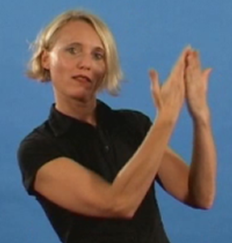 7.	Regens Wagner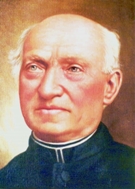 Was hat Regens Wagner toll gemacht? Male oder schreibe: